06.04.2017 року на базі комунального закладу освіти «Навчально-виховне об’єднання № 28 «гімназія-школа І ступеня  – дошкільний навчальний заклад (ясла-садок ) -  центр позашкільної роботи» Дніпровської міської ради відбулася міська конференція  для практичних психологів та асистентів учителів загальноосвітніх навчальних закладів міста Дніпра «Нова освітня політика. Освіта дітей з особливими освітніми потребами в загальноосвітньому просторі» 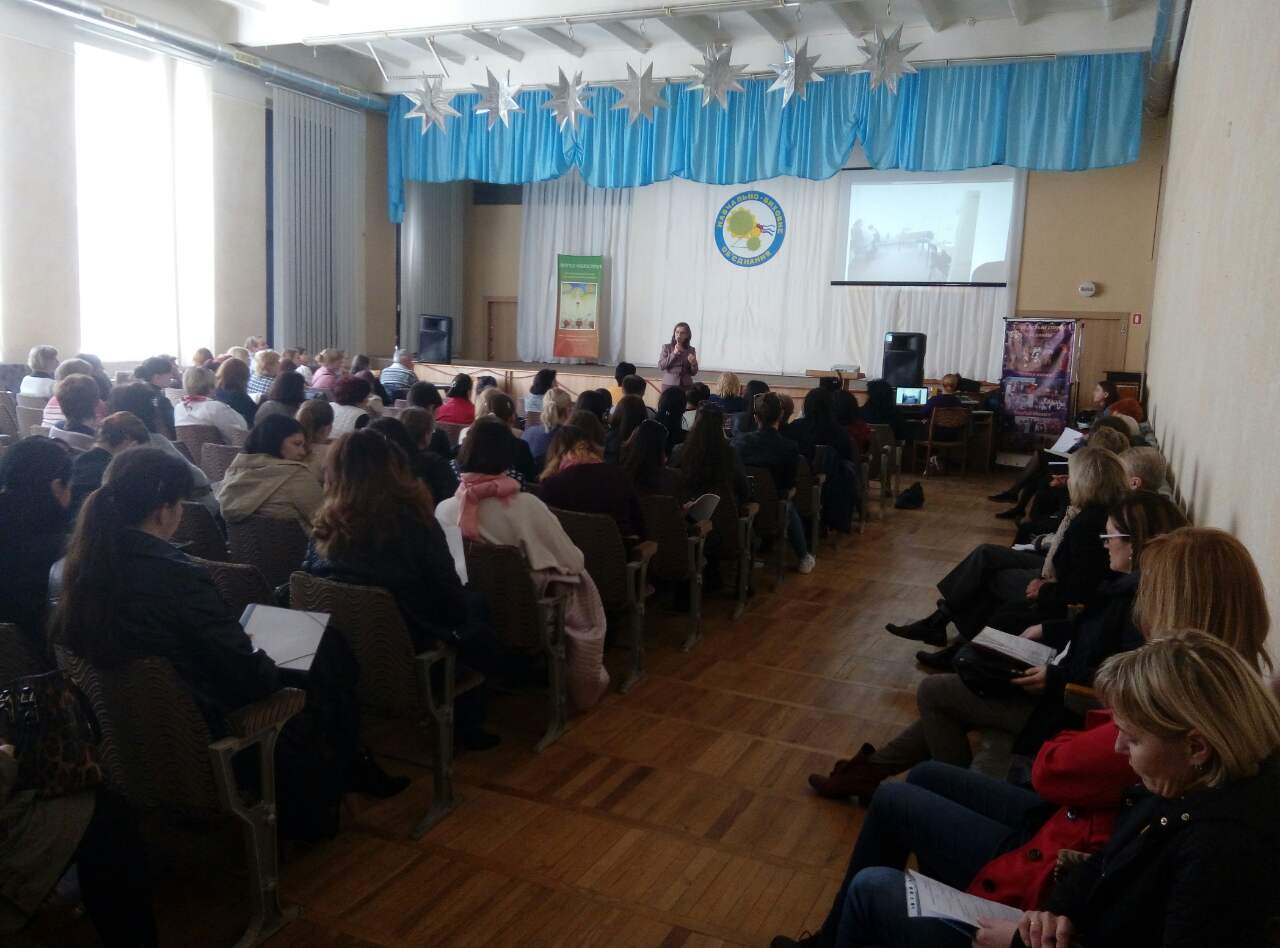 Епіграфом до конференції   були  слова Віктора Гюго "У цьому світі є тільки одна річ, перед якою належить схилитися, - геній, і одна річ, перед якою слід упасти на коліна, - це доброта"Мета конференції: розглянути нормативно -правовове та інструктивно - методичне забезпечення інклюзивної освіти в загальноосвітньому просторі, забезпечення корекційно-розвивального напрямку в навчально – виховному процесі; познайомитись із досвідом впровадження інклюзивної освіти в практику роботи загальноосвітнього закладу.У роботі конференції  взяли участь:Ломако Ніла Михайлівна, директор КЗО «НВО № 28»;Склянська Ольга Вадимівна, методист обласного психолого-медико-педагогічного центру;Смірнова Аліна Вікторівна,завідувач ПМПК управління освіти департаменту гуманітарної політики Дніпровської міської ради;Мігульова Світлана Володимирівна, поведінковий аналітик, соціальний педагог, практичний психолог, речник губернатора по питанням інклюзивної освіти,  голова громадської організації «Особливе дитинство»;Шевченко Венера Надирівна, кандидат медичних наук, президент громадської організації «ДАСИД»;Никоненко Наталія Валеріївна, кандидат педагогічних наук, доцент кафедри педагогіки та корекційної освіти ДНУ ім. Гончара;Алексєєва Наталія Олексіївна, директор громадської організації «Ангел детства»У теоретичній частині конференції були висвітлені питання: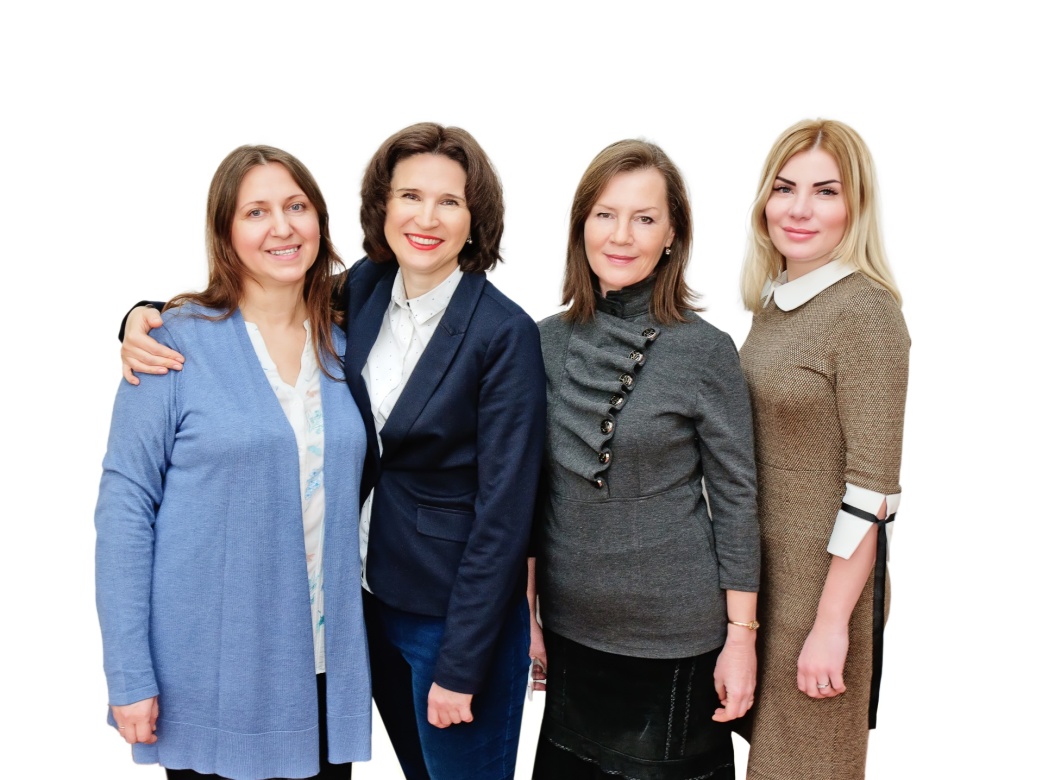  - організація інклюзивного навчання дітей з особливими освітніми потребами; - створення умов для навчання дітей з особливими потребами у загальноосвітньому просторі;-  співпраця закладів освіти з міською психолого-медико-педагогічною консультацією у забезпеченні доступності освіти;-  організація інклюзивного навчання учнів з аутичним спектром;-  статеве виховання дітей з інтелектуальною недостатністю;- співпраця фахівців в інклюзивному навчанні як необхідна умова забезпечення корекційної спрямованості педагогічної роботи.У практичній частині конференції  були представлені фрагменти із досвіду роботи Калініченко Анни Володимирівни, поведінкового  аналітика, асистента вчителя, логопеда та 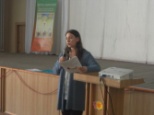 Ликової  Лілія Віталіївни, поведінкового аналітика, соціального педагога, практичного  психолога, асистента вчителя КЗО « НВО №28». Фахівці ознайомили присутніх з використанням методів прикладного аналізу  поведінки для інклюзивного навчання дітей с РАС.Пономаренко Інна Володимирівна, практичний психолог  КЗО «НВО№28» наголосила на тому, що   коли до загальноосвітнього навчального закладу приходить дитина з особливими освітніми потребами, перед практичним психологом постає завдання створити сприятливий психологічний мікроклімат, подбати про найоптимальніші умови навчання як для цієї дитини, так і для дітей, з якими вона навчатиметься в одному класі. Психологічний супровід передбачає не лише роботу з дитиною та створення для неї відповідних умов навчання. Одним з провідних напрямків у роботі практичного психолога, соціального педагога, вчителя є робота з батьками «особливої» дитини. Батьки мають бути залучені працівником психологічної служби до організації корекційно-виховного процесу. Психологічна підтримка педагогів – найголовніша умова для успішної реалізації інклюзивного навчання. Адже від їхнього бажання працювати з дітьми з особливими освітніми потребами та розуміння важливості впровадження інклюзивного навчання залежить якість освітнього процесу.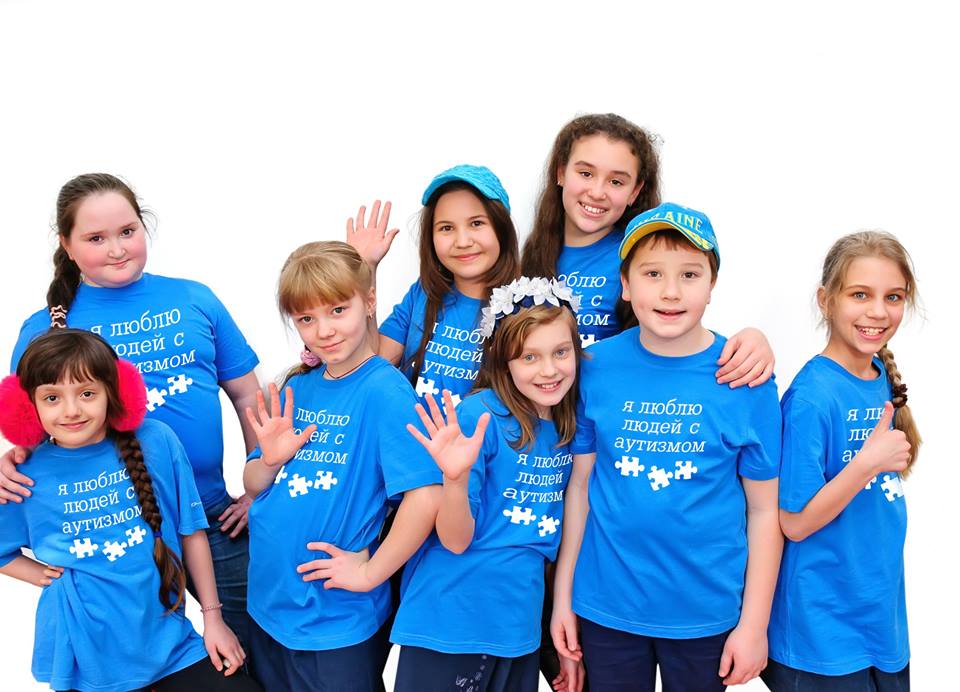 У ході проведення форуму присутні прийшли до висновку, що питання психологічного, педагогічного і соціального супроводу дітей не можуть належати до сфери професійної діяльності лише одного психолога. Інклюзивне освітнє середовище формується цілою командою педагогів і фахівців (учителі - предметники, логопеди, педагоги-дефектологи, інструктори-ЛФК, педагоги додаткового навчання й асистенти учителів) – колективом, який працює в міждисциплінарній співпраці.Данілова Галина Миколаївна, методист методичного центру управління освіти департаменту гуманітарної політики ДМР